PROGRAM SZKOLENIATemat szkolenia: Prawo zamówień publicznych/zasada konkurencyjności w projektach unijnych w perspektywie 2021-2027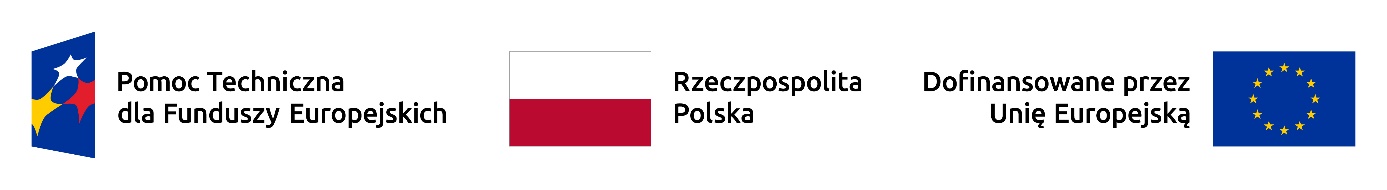 Program szkolenia – dzień IProgram szkolenia – dzień I09.00 – 10.15Aktualny stan prawny dla zamówień publicznych Podział tematyczny ustawy Pzp i omówienie podstawowych instrumentów prawnych dla zamówień publicznych10.15 – 10.30przerwa10.30– 11.45Ustalenie wartości szacunkowej zamówienia dla zasady konkurencyjności i zamówień prowadzonych w oparciu o ustawę Pzp, ze szczególnym11.45 – 12.00przerwa12.00-13.15Opis przedmiotu zamówienia i inne warunki przedmiotowe (wadium, klauzule społeczne) dla zamówień publicznych i zamówień prowadzonych w oparciu o zasadę konkurencyjności13.15-13.30przerwa13.30– 14.45Dokumenty postępowań o udzielenie zamówienia publicznegoObowiązki wykonawcówPodsumowanie szkolenia 14.45-15.00Chat/konsultacjeProgram szkolenia – dzień IIProgram szkolenia – dzień II09.00 – 10.15Zamówienia wyłączone spod zastosowania ustawy Pzp (zasady konkurencyjności) oraz przesłanki zastosowania zamówienia z wolnej rękiKonsekwencje podstawowych naruszeń w zamówieniach refinansowanych ze środków UE10.15 – 10.30przerwa10.30– 11.45Tok przetargu nieograniczonego11.45 – 12.00przerwa12.00-13.15Tok trybu podstawowego13.15-13.30przerwa13.30– 14.45Specyfika prowadzenia postępowań w oparciu o zasadę konkurencyjności Podsumowanie szkolenia14.45-15.00Chat/konsultacje